О внесении изменений в постановление администрации муниципального образования Соль-Илецкий городской округ от 29.08.2019 № 1798-п «О создании Единой комиссии по осуществлению закупок товаров, работ, услуг для нужд администрации муниципального образования Соль-Илецкий городской округ»В соответствии с Федеральным законом от 05.04.2013 № 44-ФЗ «О контрактной системе в сфере закупок товаров, работ, услуг для государственных и муниципальных нужд», постановляю:1. Внести изменение в постановление администрации муниципального образования Соль-Илецкий городской округ от 29.08.2019 № 1798-п «О создании Единой комиссии по осуществлению закупок товаров, работ, услуг для нужд администрации муниципального образования Соль-Илецкий городской округ»: 1.1. Приложение № 1 изложить в новой редакции согласно приложению к настоящему постановлению.2. Контроль за исполнением постановления возложить на заместителя главы администрации городского округа по экономике, бюджетным отношениям и инвестиционной политике Ю.В. Подковырову.3. Постановление вступает в силу после его подписания.Первый заместитель главы администрациигородского округа – заместитель главыадминистрации городского округа по строительству, транспорту, благоустройству и ЖКХ                                               А.Р. ХафизовВерно Разослано: в дело, прокуратуру, комитет экономического анализа и прогнозирования, сектор по вопросам муниципальной службы и кадровой работе, юридический отделПриложение к постановлению администрации Соль-Илецкого городского округаот 05.04.2021 № 797-пСостав Единой комиссии по осуществлению закупок товаров, работ, услуг для нужд администрации муниципального образования Соль-Илецкий городской округ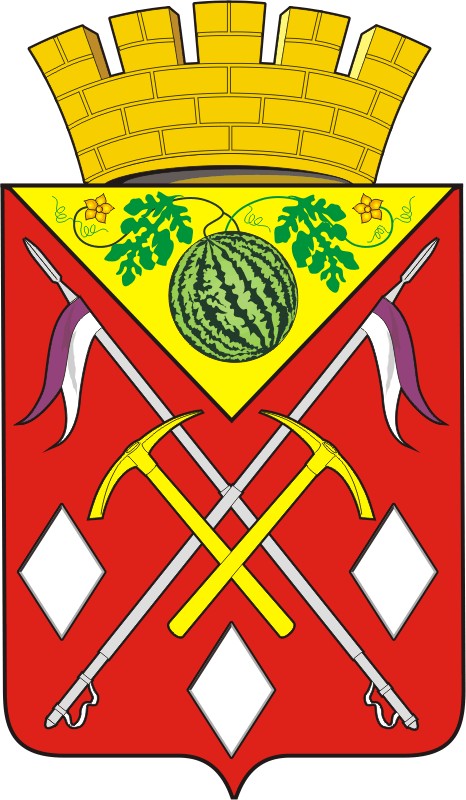 АДМИНИСТРАЦИЯМУНИЦИПАЛЬНОГО ОБРАЗОВАНИЯСОЛЬ-ИЛЕЦКИЙ ГОРОДСКОЙ ОКРУГОРЕНБУРГСКОЙ ОБЛАСТИПОСТАНОВЛЕНИЕ05.04.2021 № 797-п Тулаев Сергей Александрович-председатель Единой комиссии, председатель комитета экономического анализа и прогнозирования администрации муниципального образования Соль-Илецкий городской округСаидоваЛюция Мажитовна-заместитель председателя Единой комиссии,  главный специалист комитета экономического анализа и прогнозирования администрации муниципального образования Соль-Илецкий городской округКолесниковаОксана Анатольевна-секретарь Единой комиссии, главный специалист комитета экономического анализа и прогнозирования администрации муниципального образования Соль-Илецкий городской округ Члены комиссии:Члены комиссии:Члены комиссии:Заитова Сауле Тулегеновна -ведущий специалист ответственный за работу по профилактике коррупционных правонарушений сектора по вопросам муниципальной службы и кадровой работе администрации муниципального образования Соль-Илецкий городской округМищенко Евгения Юрьевна-ведущий специалист юридического отдела администрации муниципального образования Соль-Илецкий городской округПодковырова Юлия Валентиновна-заместитель главы администрации Соль-Илецкого городского округа по экономике, бюджетным отношениям и инвестиционной политикеПоповИван Игоревич-начальник отдела архитектуры, градостроительства и земельных отношений администрации муниципального образования Соль-Илецкий городской округСитдикова Гульнара Равилевна-начальник отдела по жилищным и социальным вопросам администрации муниципального образования Соль-Илецкий городской округХайбулин Рафаиль Халилович-главный специалист отдела по строительству, транспорту, ЖКХ, дорожному хозяйству, газификации и связи администрации муниципального образования Соль-Илецкий городской округ